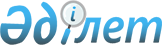 О представителях Республики Казахстан в Аппарате Исполнительного комитета Межгосударственного Совета Республики Казахстан, Кыргызской Республики, Республики Таджикистан и Республики Узбекистан
					
			Утративший силу
			
			
		
					Постановление Правительства Республики Казахстан от 20 июля 1999 года № 1016. (Утратило силу - постановлением Правительства РК от 19 марта 2002 г. N 333 ~P020333 )

      В соответствии с решением Совета премьер-министров государств-участников Центральноазиатского экономического сообщества (ЦАЭС) от 17 июня 1999 года "О смете расходов Исполнительного Комитета Межгосударственного Совета Республики Казахстан, Кыргызской Республики, Республики Таджикистан и Республики Узбекистан" и в целях экономии и рационального использования средств, выделяемых государствами-участниками на финансирование деятельности Исполнительного комитета Межгосударственного Совета ЦАЭС, Правительство Республики Казахстан постановляет: 

      1. Отозвать, в связи с сокращением количества квотных работников в Исполнительном комитете Межгосударственного Совета Республики Казахстан, Кыргызской Республики, Республики Таджикистан и Республики Узбекистан, следующих работников, направленных ранее от Республики Казахстан в Исполнительный комитет Межгосударственного Совета ЦАЭС: 

      Буранбаева Булата Жакановича - начальника Управления; 

      Сабекова Бегдана Сабековича - главного эксперта; 

      Дильмагамбетова Шукурбая Нажмухамедовича - главного эксперта; 

      Таукенова Кайырлы - главного эксперта. 

      2. Внести в постановление Правительства Республики Казахстан от 8 апреля 1997 года № 510 "О представителях Республики Казахстан в Аппарате Исполнительного комитета Межгосударственного Совета Республики Казахстан, Кыргызской Республики и Республики Узбекистан" следующие изменения: 

      в заголовке и тексте после слов "Кыргызской Республики" дополнить словами "Республики Таджикистан"; 

      абзацы второй-пятый пункта 1 изложить в следующей редакции: 

      "Приамбетова Серика Достановича - Полномочным представителем Республики Казахстан в Исполнительном Комитете Межгосударственного Совета, заместителем Председателя Исполкома"; 

      "Жадрину Тишкен Ошаковну - главным экспертом"; 

      "Тажибаева Аскара Ерликовича - главным экспертом". 

      3. Признать утратившим силу постановление Правительства Республики Казахстан от 14 мая 1998 года № 436 "О представителе Республики Казахстан в Секретариате Центра по обмену правовой информацией при Исполнительном комитете Межгосударственного Совета Республики Казахстан, Кыргызской Республики и Республики Узбекистан". 

      4. Настоящее постановление вступает в силу со дня подписания. 

 

     Премьер-Министр   Республики Казахстан  

     (Специалисты: Склярова И.В.,                   Кушенова Д.С.)
					© 2012. РГП на ПХВ «Институт законодательства и правовой информации Республики Казахстан» Министерства юстиции Республики Казахстан
				